Unst Partnership LtdMinutes of Directors meeting held at Unit 1, Hagdale Industrial Estate on Monday 17th April 2017 at 7pmPresent Gordon Thomson, Sarah McBurnie, Alison Foyster, George Rodger, Victoria Mouat (BJHS Parent Council.1. Welcome and Apologies Gordon welcomed everyone to the meeting and passed around agendas and minutes of the previous meeting. Apologies were noted from Jane Macaulay, Les Sinclair and Susan Edwards-Horton.2. Minutes of the Previous Meeting – approved by Sarah and George.3. Matters Arising: The  “Paths for All” project has still to be completed but the contractor, Andrew Taylor, will be completing this shortly and we will arrange a photo, publicity etc. Book-keeping. No-one has been found yet but Bridgette has said she would continue until end of financial year (March). We still need to find someone for beyond this period.Collaster Dig Project. Heritage Lottery have granted £7900 for this 2 week Project led by Dr Daniel Rhodes 8-22nd July. UP will monitor the project and pay bills, receiving £500 for doing so. The rest will go to the Project itself. “Shetland Solidarity with Refugees” Clothing Appeal. Last delivery will be Saturday 22nd April.“Follow the Vikings” (Shetland Amenity Trust event) 2/3rd September. Ongoing – work now taking place at the site to improve it – walls to be lined, bench seating, fireplace and area around outside to be tidied.Walking Guides and Unst Cycle Hire. Walking guides can be seen at Saxa Vord Restaurant and in the Officers Mess Café. Gordon still to hear from Chas Hollis about UCH. The Map will need to go out soon and if we hear nothing we will substitute an UP Advert for the Cycle Hire one.RAF Saxa Vord display. This has now been re-sited at the Officers Mess in Saxa Vord and looks quite impressive. The Café is open every day and sells a variety of lunchtime meals plus tea and coffee, etc4. Skips Scheme. We have received 10 Annual Sub payments so far and hope to get in at least 40 by the beginning of May. The Skip scheme should then be able to go ahead, with 6 Skip Saturdays through the year. Annual Subs kept at £50, one-off deposits kept at £20. Cheques payable to “Unst Partnership Ltd” or by BACVS to A/C no. 00855520, sort Code 80-08-82.5. Polytunnels. Victoria explained that the Parent Council wanted to enhance the area around the school and that the tunnels were a bit of an eyesore. She also said that the School and UP might look at purchasing one or two “Polycrubs” which are more robust and would not get damaged in winter gales. There was a discussion on Child Protection but as long as a Teacher or Support worker was present with pupils there should not be a problem. Gordon explained that the site had now been tidied but that the three Allotment holders wanted to continue, for at least one more year. The Container is going to be put up for sale and the fencing around the tunnels could then be re-instated, making the site much tidier.6. Finance report.  Funds now stand at £11,657.82 with approx. £3,000 of that so far committed in the next financial year.7. Future for Unit 1 – Income Generation.  Directors agreed that the idea of a Second Hand/Recycling/Up-Cycling centre would be an alternative way of proceeding now that Tourism Development was not being pursued. Sarah had spoken to HIE about purchasing Unit 1 to reduce overheads. We would need to show that there was solid Community Support for such a venture, by collecting signatures in shops, Facebook or at monthly Farmers Market. If income allowed, we could get grant for an apprentice repair person to upgrade some of the goods that came. Electrical goods would be an issue as we would need items PAT tested. Alison suggested that we could also be a collection point for Light bulbs/tubes as they cannot be put out with rubbish bags.Sarah also suggested that a Community Laundry could generate income. Several tourism businesses required bedding, etc washed, dried and ironed and there could be a market if we had an industrial washing machine, tumble drier and steam iron/press. There would be Capital outlay plus Electricity costs involved.North Isles News column. Kellie was giving up this column and we discussed taking it on. It was suggested that someone local might do it instead and Gordon agreed to approach Hannah Eynon who had previous Community Devt experience with UP. (This has since been opened up by the Shetland Times editor to give others in the North Isles a chance to apply.)Meeting ended 8.45pmDate of Next Meeting:    AGM, Baltasound Hall Library, 7pm, Wednesday 17th  May. Unst Partnership Ltd 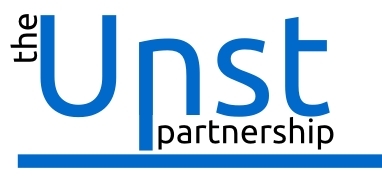 For Sale20ft 2nd Hand Metal Container Offers (over £500) to Gordon Thomson, Chairman, Unst Partnership Ltd, Hagdale , Baltasound, Unst, ZE2 9TW by 5pm, Friday 5th May.(Purchaser must be prepared to incur costs of removing and re-siting the container by the end of May 2017.    Container can be viewed at present at the back of Baltasound JHS; contact us to view inside:-  01957 711495(UP Office) or 711367 (Sarah McBurnie) or email up@unst.org